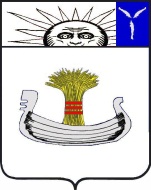 Совет Натальинского муниципального образованияБалаковского муниципального района Саратовской областиСорок восьмое заседание Совета Натальинского муниципального образования второго созываРЕШЕНИЕ От 28 марта 2023 г. № 315О внесении изменений и дополнений в Устав Натальинского муниципального образования Балаковского муниципального района Саратовской областиНа основании Федерального закона от 06.10.2003 № 131-ФЗ «Об общих принципах организации местного самоуправления в Российской Федерации», Федерального закона от 21.07.2005 № 97-ФЗ «О государственной регистрации уставов муниципальных образований», Устава Натальинского муниципального образования Балаковского муниципального района, Совет Натальинского муниципального образования Балаковского муниципального района Саратовской областиРЕШИЛ:1. Внести в Устав Натальинского муниципального образования Балаковского муниципального района, принятый решением Совета Натальинского муниципального образования Балаковского муниципального района Саратовской области от 19 ноября 2013 года № 42 следующие изменения:а) статью 52 дополнить абзацами следующего содержания:«Муниципальным долгом муниципального образования являются обязательства, возникающие из муниципальных заимствований, муниципальных гарантий по обязательствам третьих лиц, другие обязательства в соответствии с видами долговых обязательств, установленными Бюджетным кодексом Российской Федерации, принятые на себя Натальинским муниципальным образованием. Под муниципальными заимствованиями понимается привлечение от имени Натальинского муниципального образования Балаковского муниципального района Саратовской области заемных средств в бюджет муниципального образования путем размещения муниципальных ценных бумаг и в форме кредитов, по которым возникают долговые обязательства Натальинского муниципального образования Балаковского муниципального района Саратовской области как заемщика.Муниципальные заимствования и выдача муниципальных гарантий от имени Натальинского муниципального образования Балаковского муниципального района Саратовской области осуществляет администрация Натальинского муниципального образования Балаковского муниципального района Саратовской области.Управление муниципальным долгом осуществляется администрацией Натальинского муниципального образования Балаковского муниципального района Саратовской области.»2. Направить настоящее решение на государственную регистрацию в Управление Министерства юстиции Российской Федерации по Саратовской области.3. Настоящее решение вступает в силу с момента официального обнародования (опубликования) после его государственной регистрации.Глава Натальинского муниципального образования                                                      А.В. АникеевОбнародовано 29.05.2023 г.